 662  Ulusal Reklam ve Pazarlama İletişimi Kongresi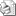 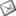 Sayı     : 2010 / 662İLGİ   : İzmir Ticaret Odası’nın 22.03.2010 tarih, 143 – 11716 sayılı yazısıİzmir Ticaret Odası Başkanlığı’nın ilgide kayıtlı yazısı ile; markalaşma ve pazarlama iletişiminin öneminin vurgulanması, sektörün ortak sorunlarının tespiti ve çözüm önerilerinin saptanması için İzmir Ekonomi Üniversitesi ile işbirliği içerisinde 08 – 10 Nisan 2010 tarihleri arasında “ Ulusal Reklam ve Pazarlama İletişimi Kongresi” düzenlendiği Birliğimize bildirilmiştir.Reklâm ve pazarlama iletişimi sektörlerinin gelişimine katkı sağlayacak, bir çok sektör temsilcisinin bir araya geleceği bu organizasyonun ilgili üyelerinize duyurulması hususunda gereğini rica ederiz.Özcan KILKIŞ                                                                                               Hilmi KURTOĞLUGenel Sekreter                                                                                                Başkan Vekili  EKİ     : İlgi yazı fotokopisi ( 4 sahife )